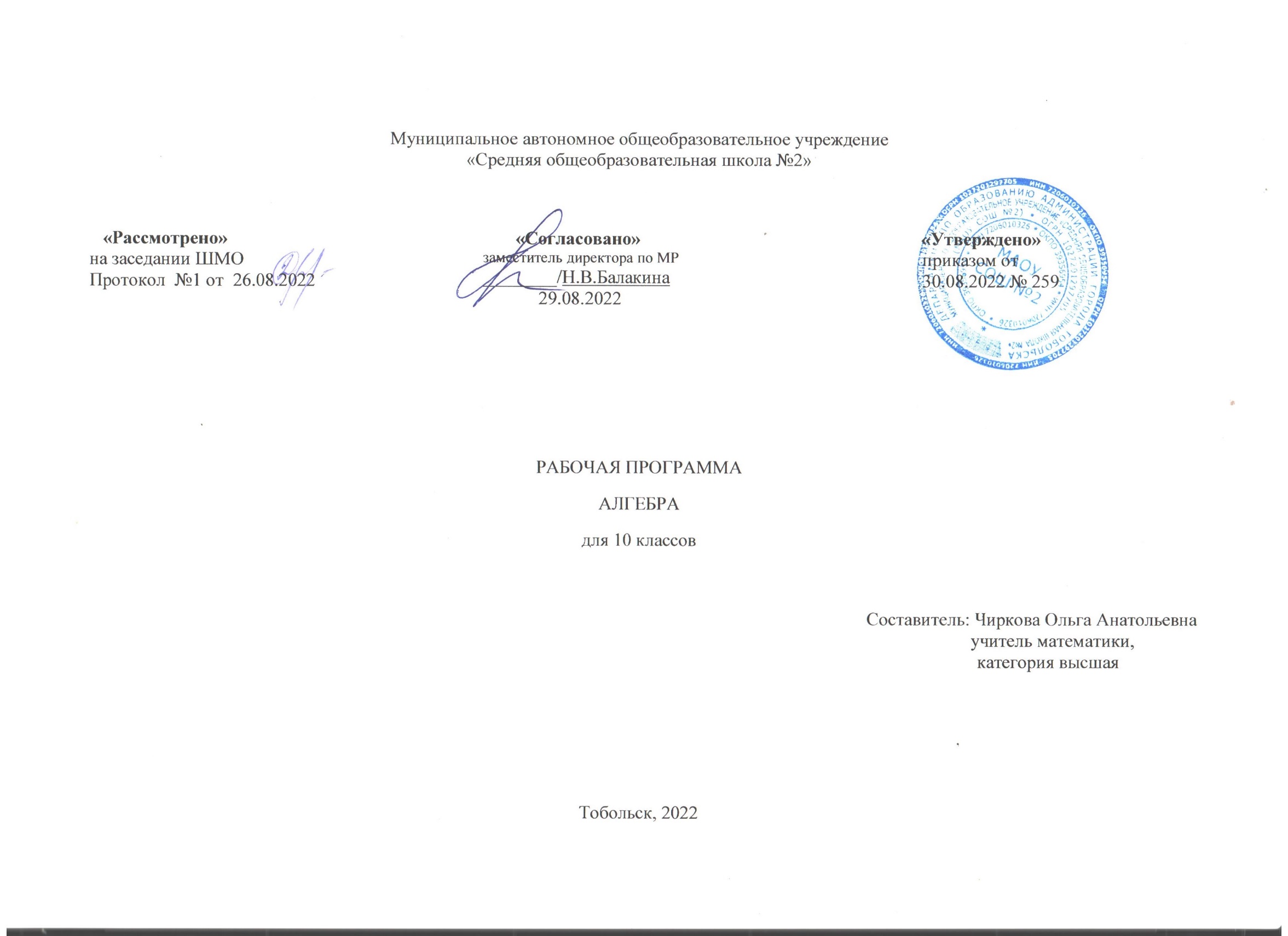 Рабочая программа по математике  в 10 классе составлена на основе Федерального государственного образовательного стандарта основного общего образования (приказ Министерства образования и науки Российской Федерации от 17  декабря  . № 1897), в соответствии с Примерной программой основного общего образования (базовый уровень) с учетом требований федерального компонента государственного стандарта общего образования и на основе авторской программы Ш. А. Алимовас включением тем «Описательная статистика. Вероятность. Комбинаторика» из раздела «Вероятность и статистика» и тем раздела «Математика в историческом развитии». Приказа от 17 декабря 2010 года № 1897 «Об утверждении федерального государственного образовательного стандарта основного общего образования» с изменениями на 31 декабря 2015 годаПрограмма рассчитана на 68 часов в год (2 часа в неделю).Планируемые результаты изучения учебного предметаИзучение алгебры и начал математического анализа в старшей школе даёт возможность достижения обучающимися следующих результатов.Личностные результаты освоения основной образовательной программы должны отражать:1) российскую гражданскую идентичность, патриотизм, уважение к своему народу, чувства ответственности перед Родиной, гордости за свой край, свою Родину, прошлое и настоящее многонационального народа России, уважение государственных символов (герб, флаг, гимн);2) гражданскую позицию как активного и ответственного члена российского общества, осознающего свои конституционные права и обязанности, уважающего закон и правопорядок, обладающего чувством собственного достоинства, осознанно принимающего традиционные национальные и общечеловеческие гуманистические и демократические ценности;3) готовность к служению Отечеству, его защите;4) сформированность мировоззрения, соответствующего современному уровню развития науки и общественной практики, основанного на диалоге культур, а также различных форм общественного сознания, осознание своего места в поликультурном мире;5) сформированность основ саморазвития и самовоспитания в соответствии с общечеловеческими ценностями и идеалами гражданского общества; готовность и способность к самостоятельной, творческой и ответственной деятельности;6) толерантное сознание и поведение в поликультурном мире, готовность и способность вести диалог с другими людьми, достигать в нем взаимопонимания, находить общие цели и сотрудничать для их достижения, способность противостоять идеологии экстремизма, национализма, ксенофобии, дискриминации по социальным, религиозным, расовым, национальным признакам и другим негативным социальным явлениям;7) навыки сотрудничества со сверстниками, детьми младшего возраста, взрослыми в образовательной, общественно полезной, учебно-исследовательской, проектной и других видах деятельности;8) нравственное сознание и поведение на основе усвоения общечеловеческих ценностей;9) готовность и способность к образованию, в том числе самообразованию, на протяжении всей жизни; сознательное отношение к непрерывному образованию как условию успешной профессиональной и общественной деятельности;10) эстетическое отношение к миру, включая эстетику быта, научного и технического творчества, спорта, общественных отношений;11) принятие и реализацию ценностей здорового и безопасного образа жизни, потребности в физическом самосовершенствовании, занятиях спортивно-оздоровительной деятельностью, неприятие вредных привычек: курения, употребления алкоголя, наркотиков;12) бережное, ответственное и компетентное отношение к физическому и психологическому здоровью, как собственному, так и других людей, умение оказывать первую помощь;13) осознанный выбор будущей профессии и возможностей реализации собственных жизненных планов; отношение к профессиональной деятельности как возможности участия в решении личных, общественных, государственных, общенациональных проблем;14) сформированность экологического мышления, понимания влияния социально-экономических процессов на состояние природной и социальной среды; приобретение опыта эколого-направленной деятельности;15) ответственное отношение к созданию семьи на основе осознанного принятия ценностей семейной жизни.Метапредметные результаты освоения основной образовательной программы должны отражать:1) умение самостоятельно определять цели деятельности и составлять планы деятельности; самостоятельно осуществлять, контролировать и корректировать деятельность; использовать все возможные ресурсы для достижения поставленных целей и реализации планов деятельности; выбирать успешные стратегии в различных ситуациях;2) умение продуктивно общаться и взаимодействовать в процессе совместной деятельности, учитывать позиции других участников деятельности, эффективно разрешать конфликты;3) владение навыками познавательной, учебно-исследовательской и проектной деятельности, навыками разрешения проблем; способность и готовность к самостоятельному поиску методов решения практических задач, применению различных методов познания;4) готовность и способность к самостоятельной информационно-познавательной деятельности, владение навыками получения необходимой информации из словарей разных типов, умение ориентироваться в различных источниках информации, критически оценивать и интерпретировать информацию, получаемую из различных источников;5) умение использовать средства информационных и коммуникационных технологий (далее - ИКТ) в решении когнитивных, коммуникативных и организационных задач с соблюдением требований эргономики, техники безопасности, гигиены, ресурсосбережения, правовых и этических норм, норм информационной безопасности;6) умение определять назначение и функции различных социальных институтов;7) умение самостоятельно оценивать и принимать решения, определяющие стратегию поведения, с учетом гражданских и нравственных ценностей;8) владение языковыми средствами - умение ясно, логично и точно излагать свою точку зрения, использовать адекватные языковые средства;9) владение навыками познавательной рефлексии как осознания совершаемых действий и мыслительных процессов, их результатов и оснований, границ своего знания и незнания, новых познавательных задач и средств их достижения.Предметные результаты"Математика" (включая алгебру и начала математического анализа, геометрию) (базовый уровень) - требования к предметным результатам освоения базового курса математики должны отражать:1) сформированность представлений о математике как части мировой культуры и о месте математики в современной цивилизации, о способах описания на математическом языке явлений реального мира;2) сформированность представлений о математических понятиях как о важнейших математических моделях, позволяющих описывать и изучать разные процессы и явления; понимание возможности аксиоматического построения математических теорий;3) владение методами доказательств и алгоритмов решения; умение их применять, проводить доказательные рассуждения в ходе решения задач;4) владение стандартными приемами решения рациональных и иррациональных, показательных, степенных, тригонометрических уравнений и неравенств, их систем; использование готовых компьютерных программ, в том числе для поиска пути решения и иллюстрации решения уравнений и неравенств;5) сформированность представлений об основных понятиях, идеях и методах математического анализа;6) владение основными понятиями о плоских и пространственных геометрических фигурах, их основных свойствах; сформированность умения распознавать на чертежах, моделях и в реальном мире геометрические фигуры; применение изученных свойств геометрических фигур и формул для решения геометрических задач и задач с практическим содержанием;7) сформированность представлений о процессах и явлениях, имеющих вероятностный характер, о статистических закономерностях в реальном мире, об основных понятиях элементарной теории вероятностей; умений находить и оценивать вероятности наступления событий в простейших практических ситуациях и основные характеристики случайных величин;8) владение навыками использования готовых компьютерных программ при решении задач;9) для слепых и слабовидящих обучающихся:овладение правилами записи математических формул и специальных знаков рельефно-точечной системы обозначений Л. Брайля;овладение тактильно-осязательным способом обследования и восприятия рельефных изображений предметов, контурных изображений геометрических фигур и другое;наличие умения выполнять геометрические построения с помощью циркуля и линейки, читать рельефные графики элементарных функций на координатной плоскости, применять специальные приспособления для рельефного черчения ("Драфтсмен", "Школьник");овладение основным функционалом программы невизуального доступа к информации на экране персонального компьютера, умение использовать персональные тифлотехнические средства информационно-коммуникационного доступа слепыми обучающимися;10) для обучающихся с нарушениями опорно-двигательного аппарата:овладение специальными компьютерными средствами представления и анализа данных и умение использовать персональные средства доступа с учетом двигательных, речедвигательных и сенсорных нарушений;наличие умения использовать персональные средства доступа.В результате изучения темы «Действительные числа»Учащийся научится:Выполнять арифметические действия, сочетая устные и письменные приемы;Записывать бесконечную десятичную дробь в виде обыкновенной;Выполнять действия с десятичными и обыкновенными дробями;Применять понятия об иррациональных числах, множестве действительных чисел, модуле действительного числа при выполнении упражнений;Выполнять вычисления с иррациональными выражениями;Сравнивать числовые значения иррациональных выражений;Определять какая прогрессия называется геометрической;Давать определение бесконечно убывающей геометрической прогрессии;Применять формулу суммы бесконечно убывающей геометрической прогрессии;Применять эту формулу при решении задач, в частности при записи бесконечной периодической десятичной дроби в виде обыкновенной;Формулировать определение арифметического корня натуральной степени;Применять свойства арифметического корня при решении задач;Формулировать определение степени с рациональным показателем;Применять свойства степени с рациональным показателем;определение степени с действительным показателем, теорему и три следствия из нееВыполнять преобразование выражений, используя свойства степени, сравнивать выражения, содержащие степени с рациональным показателем.Учащийся получит возможность научиться:Любое рациональное число записать в виде конечной десятичной дроби и наоборот;Развернуто обосновывать суждения; добывать информацию по заданной теме в источниках различного типа.В результате изучения темы "Степенная функция"Учащийся научится:Применять свойства и графики различных случаев степенной функции (в зависимости от показателя степени р);Сравнивать числа, решать неравенства с помощью графиков и (или) свойств степенной функции;Формулировать определение функции обратной для данной функции, теоремы об обратной функции;Строить график функции, обратной данной;Понимать определение равносильных уравнений, следствия уравнения;Определять при каких преобразованиях исходное уравнение заменяется на равносильное ему уравнение, при каких получаются посторонние корни, при каких происходит потеря корней;Формулировать определение равносильных неравенств;Устанавливать равносильность и следствие, уметь выполнять необходимые преобразования при решении уравнений и неравенств;Формулировать определение иррационального уравнения, свойство;Решать иррациональные уравнения.Учащийся получит возможность научиться:Давать определение иррационального неравенства;Применять алгоритм решения иррационального неравенства;Решать иррациональные неравенства по алгоритму, а также с помощью графиков;Развернуто обосновывать суждения; добывать информацию по заданной теме в источниках различного типа.В результате изучения темы "Показательная функция" Учащийся научиться:Формулировать определение показательной функции, три основных свойства показательной функции;Строить график показательной функции;Определять вид показательных уравнений;Применять алгоритм решения показательных уравнений;Решать, показательные уравнения пользуясь алгоритмом;Понимать определение и вид показательных неравенств;Применять алгоритм решения, решать показательные неравенства по алгоритму;Применять способ подстановки решения систем уравнений;Решать системы показательных уравнений и неравенств. Учащийся получит возможность научиться:Решать показательные уравнения функционально-графическим методом;Решать показательные уравнения методом почленного деления;Развернуто обосновывать суждения; добывать информацию по заданной теме в источниках различного типа.В результате изучения темы "Логарифмическая функция"Учащийся научиться:Понимать определение логарифма числа;Применять основное логарифмическое тождество;Выполнять преобразования выражений, содержащих логарифмы;Формулировать свойства логарифмов;Применять эти свойства логарифмов при преобразовании выражений, содержащих логарифмы;Понимать обозначение десятичного и натурального логарифмов;Находить значения десятичных и натуральных логарифмов по таблице Брадиса и с помощью микрокалькулятора;Определять вид логарифмической функции, ее основные свойства;Строить график логарифмической функции с данным основанием;Использовать свойства логарифмической функции при решении задач;Распознавать простейшие логарифмические уравнения;Применять основные приемы решения логарифмических уравнений;Решать простейшие логарифмические уравнения;Применять основные приемы при решении уравнений;Распознавать простейшие логарифмические неравенства;Применять основные способы решения логарифмических неравенств;Решать простейшие логарифмические неравенства.Учащийся получит возможность научиться:Решать логарифмические уравнения функционально-графическим методом;Решать логарифмические уравнения методом почленного деления;Развернуто обосновывать суждения; добывать информацию по заданной теме в источниках различного типа.В результате изучения темы "Тригонометрические формулы"Учащийся научиться:Понимать какой угол называется углом в 1 радиан;Применять формулы перевода градусной меры в радианную и наоборот;Вычислять длину дуги и площадь кругового сектора;Понимать понятия «единичная окружность», «поворот точки вокруг начала координат»;Находить координаты точки единичной окружности, полученной поворотом точки Р (1; 0) на заданный угол;Находить углы поворота точки Р (1; 0), чтобы получить точку с заданными координатами;Формулировать определения синуса, косинуса и тангенса угла;Находить значения синуса, косинуса и тангенса по таблицам В. М. Брадиса, с помощью микрокалькулятора, а также табличные значения;Решать уравнения sin х = 0, sin х = 1, sin х = -1, cos х = 0, cos х = 1, cos х = -1;Определять знаки синуса, косинуса и тангенса в различных четвертях;Определять знак числа sina, cosa и tga при заданном значении  а;Применять формулы sin(-a) = -sin a, cos(-a) = cos a, tg(-a) = -tg a;Находить значения синуса, косинуса и тангенса для отрицательных углов;Применять формулы сложения и др., применять их на практике;Применять формулы синуса и косинуса двойного угла, Понимать,что значения тригонометрических функций углов, больших 90°, сводятся к значениям для острых углов;Применять формулы приведения при решении задач;Применять формулы суммы и разности синусов, косинусов на практике.Учащийся получит возможность научиться:Применять формулы половинного угла синуса, косинуса и тангенса;Применять основное тригонометрическое тождество, зависимость между тангенсом и котангенсом, зависимость между тангенсом и косинусом, зависимость между котангенсом и синусом;Выводить формулы тангенса и котангенса двойного угла.В результате изучения темы "Тригонометрические уравнения"Учащийся научится:Находить арккосинус, арксинус и арктангенс числа;Применять формулы решения уравнений cos х = а, sin х = а и tg х = а;Решать частные случаи тригонометрических уравнений (cos х = -1, cos х = 1, cos х = 0);Решать частные случаи тригонометрических уравнений (sin х = -1, sin х = 0, sin х = 1);Решать простейшие тригонометрические уравнения;Решать простейшие тригонометрические уравнения, квадратные уравнения относительно одной из тригонометрических функций, однородные и неоднородные уравнения.Учащийся получит возможность научиться:Решать некоторые виды тригонометрических уравнений, приводимых к простейшим;Применять алгоритм решения тригонометрических неравенств;Решать простейшие тригонометрические неравенства.Содержание учебного предмета1. Повторение курса алгебры основной школы. (4 часа)Рациональные уравнения и системы рациональных уравнений. Рациональные неравенства и системы рациональных неравенств. Степени и корни. Арифметическая и геометрическая прогрессии. Функции и графики.Основная цель: обобщить и систематизировать знания учащихся курса алгебры 7-9 класса с целью выявления уровня сформированности математической грамотности.2. Действительные числа (10 часов)Целые и рациональные числа. Действительные числа. Бесконечно убывающая геометрическая прогрессия. Арифметический корень натуральной степени. Степень с рациональным и действительным показателями.Основные цели: формирование представлений о натуральных, целых числах, о признаках делимости, простых и составных числах, о рациональных числах, о периоде, о периодической дроби, о действительных числах, об иррациональных числах, о бесконечной десятичной периодической дроби, о модуле действительного числа; формирование умений определять бесконечно убывающую геометрическую прогрессию, вычислять по формуле сумму бесконечно убывающей геометрической прогрессии; овладение умением извлечения корня п-й степени и применение свойств арифметического корня натуральной степени; овладение навыками решения иррациональных уравнений, используя различные методы решения иррациональных уравнений и свойств степени с любым целочисленным показателем.3. Степенная функция (8 часов)Степенная функция, её свойства и график. Равносильные уравнения и неравенства. Иррациональные уравнения.Основные цели: формирование представлений о степенной функции, о монотонной функции; формирование умений выполнять преобразование данного уравнения в уравнение-следствие, расширения области определения, проверки корней; овладение умением решать иррациональные уравнения методом возведения в квадрат обеих частей уравнения, проверки корней уравнения; выполнять равносильные преобразования уравнения и определять неравносильные преобразования уравнения.4. Показательная функция (9 часов)Показательная функция, её свойства и график. Показательные уравнения. Показательные неравенства. Системы показательных уравнений и неравенств.Основные цели: формирование понятий о показательной функции, о степени с произвольным действительным показателем, о свойствах показательной функции, о графике функции, о симметрии относительно оси ординат, об экспоненте; формирование умения решать показательные уравнения различными методами: уравниванием показателей, введением новой переменной; овладение умением решать показательные неравенства различными методами, используя свойства равносильности неравенств; овладение навыками решения систем показательных уравнений и неравенств методом замены переменных, методом подстановки.5. Логарифмическая функция (12 часов)Логарифмы. Свойства логарифмов. Десятичные и натуральные логарифмы. Логарифмическая функция, её свойства и график. Логарифмические уравнения.Логарифмические неравенства.Основные цели: формирование представлений о логарифме, об основании логарифма, о логарифмировании, о десятичном логарифме, о натуральном логарифме, о формуле перехода от логарифма с одним основанием к логарифму с другим основанием; формирование умения применять свойства логарифмов: логарифм произведения, логарифм частного, логарифм степени, при упрощении выражений, содержащих логарифмы; овладение умением решать логарифмические уравнения; переходя к равносильному логарифмическому уравнению, метод потенцирования, метод введения новой переменной, овладение навыками решения логарифмических неравенств.6. Тригонометрические формулы (15 часов)Радианная мера угла. Поворот точки вокруг начала координат. Определение синуса, косинуса и тангенса. Знаки синуса, косинуса и тангенса. Зависимость между синусом, косинусом и тангенсом одного и того же угла. Тригонометрические тождества. Синус, косинус и тангенс углов α и α. Формулы сложения синус, косинус и тангенс двойного угла.. Формулы приведения. Сумма и разность синусов. Сумма и разность косинусов.Основные цели: формирование представлений о радианной мере угла, о переводе радианной меры в градусную и наоборот, градусной - в радианную; о числовой окружности на координатной плоскости; о синусе, косинусе, тангенсе, котангенсе, их свойствах; о четвертях окружности; формирование умений упрощать тригонометрические выражения одного аргумента; доказывать тождества; выполнять преобразование выражений посредством тождественных преобразований; овладение умением применять формулы синуса и косинуса суммы и разности, формулы двойного угла для упрощения выражений; овладение навыками использования формул приведения и формул преобразования суммы тригонометрических функций в произведение.7. Тригонометрические уравнения (10 часов)Уравнение cosx = a. Уравнение sin x = a. Уравнение tgx = a. Решение тригонометрических уравнений.Основные цели: формирование представлений о решении тригонометрических уравнений на числовой окружности, об арккосинусе, арксинусе, арктангенсе, арккотангенсе числа; формирование умений решения простейших тригонометрических уравнений, однородных тригонометрических уравнений; овладение умением решать тригонометрические уравнения методом введения новой переменной, методом разложения на множители; расширение и обобщение сведений о видах тригонометрических уравнений.Тематическое планирование с указанием количества часов, отводимых на освоение каждой темыИзучение алгебры должно обеспечить:для слепых и слабовидящих обучающихся: владение правилами записи математических формул и специальных знаков рельефно-точечной системы обозначений Л.Брайля; умение читать рельефные графики элементарных функций на координатной плоскости, применять специальные приспособления для рельефного черчения;для обучающихся с нарушениями опорно-двигательного аппарата: владение специальными компьютерными средствами представления и анализа данных и умение использовать персональные средства доступа с учетом двигательных, речедвигательных и сенсорных нарушений;умение использовать персональные средства доступа.№урокаРаздел, темы урока.Количество часовРеализация воспитательного потенциала урокаРеализация воспитательного потенциала урокаДатаДатаДатаДатаДатаПовторение (4 часа)Основная цель - повторение, обобщение и систематизация знаний, умений и навыков за курс алгебры 9 класса.Повторение (4 часа)Основная цель - повторение, обобщение и систематизация знаний, умений и навыков за курс алгебры 9 класса.Повторение (4 часа)Основная цель - повторение, обобщение и систематизация знаний, умений и навыков за курс алгебры 9 класса.Повторение (4 часа)Основная цель - повторение, обобщение и систематизация знаний, умений и навыков за курс алгебры 9 класса.Повторение (4 часа)Основная цель - повторение, обобщение и систематизация знаний, умений и навыков за курс алгебры 9 класса.Повторение (4 часа)Основная цель - повторение, обобщение и систематизация знаний, умений и навыков за курс алгебры 9 класса.Повторение (4 часа)Основная цель - повторение, обобщение и систематизация знаний, умений и навыков за курс алгебры 9 класса.Повторение (4 часа)Основная цель - повторение, обобщение и систематизация знаний, умений и навыков за курс алгебры 9 класса.Повторение (4 часа)Основная цель - повторение, обобщение и систематизация знаний, умений и навыков за курс алгебры 9 класса.Повторение (4 часа)Основная цель - повторение, обобщение и систематизация знаний, умений и навыков за курс алгебры 9 класса.1Повторение. Квадратичная функция.1Осуществлять взаимопроверку; обсуждать совместное решение (предлагать варианты, сравнивать способы вычисления или решения задачи); объединять полученные результаты;сопоставлять результаты собственной деятельности с оценкой её товарищамиОсуществлять взаимопроверку; обсуждать совместное решение (предлагать варианты, сравнивать способы вычисления или решения задачи); объединять полученные результаты;сопоставлять результаты собственной деятельности с оценкой её товарищами09.0909.0909.0909.0909.092Повторение. Уравнения и системы уравнений.1Осуществлять взаимопроверку; обсуждать совместное решение (предлагать варианты, сравнивать способы вычисления или решения задачи); объединять полученные результаты;сопоставлять результаты собственной деятельности с оценкой её товарищамиОсуществлять взаимопроверку; обсуждать совместное решение (предлагать варианты, сравнивать способы вычисления или решения задачи); объединять полученные результаты;сопоставлять результаты собственной деятельности с оценкой её товарищами12.0912.0912.0912.0912.093Повторение. Прогрессии.1Приводить примеры;делать выводы;выступать с решением проблемы;осмысливать ошибки;проверять решение; делать выводы о верности решения;устранять возникшие трудностиПриводить примеры;делать выводы;выступать с решением проблемы;осмысливать ошибки;проверять решение; делать выводы о верности решения;устранять возникшие трудности16.09.16.09.16.09.16.09.16.09.4ВШТ1Формирование интеллектуальной честности и объективности.Формирование интеллектуальной честности и объективности.19.0919.0919.0919.0919.09Действительные числа (10 часов)Основная цель – обобщить и систематизировать знания о действительных числах; сформировать понятие степени с действительным показателем; научить применять определение арифметического корня и степени, а также их свойства при выполнении вычислений и преобразовании выражений.Действительные числа (10 часов)Основная цель – обобщить и систематизировать знания о действительных числах; сформировать понятие степени с действительным показателем; научить применять определение арифметического корня и степени, а также их свойства при выполнении вычислений и преобразовании выражений.Действительные числа (10 часов)Основная цель – обобщить и систематизировать знания о действительных числах; сформировать понятие степени с действительным показателем; научить применять определение арифметического корня и степени, а также их свойства при выполнении вычислений и преобразовании выражений.Действительные числа (10 часов)Основная цель – обобщить и систематизировать знания о действительных числах; сформировать понятие степени с действительным показателем; научить применять определение арифметического корня и степени, а также их свойства при выполнении вычислений и преобразовании выражений.Действительные числа (10 часов)Основная цель – обобщить и систематизировать знания о действительных числах; сформировать понятие степени с действительным показателем; научить применять определение арифметического корня и степени, а также их свойства при выполнении вычислений и преобразовании выражений.Действительные числа (10 часов)Основная цель – обобщить и систематизировать знания о действительных числах; сформировать понятие степени с действительным показателем; научить применять определение арифметического корня и степени, а также их свойства при выполнении вычислений и преобразовании выражений.Действительные числа (10 часов)Основная цель – обобщить и систематизировать знания о действительных числах; сформировать понятие степени с действительным показателем; научить применять определение арифметического корня и степени, а также их свойства при выполнении вычислений и преобразовании выражений.Действительные числа (10 часов)Основная цель – обобщить и систематизировать знания о действительных числах; сформировать понятие степени с действительным показателем; научить применять определение арифметического корня и степени, а также их свойства при выполнении вычислений и преобразовании выражений.Действительные числа (10 часов)Основная цель – обобщить и систематизировать знания о действительных числах; сформировать понятие степени с действительным показателем; научить применять определение арифметического корня и степени, а также их свойства при выполнении вычислений и преобразовании выражений.Действительные числа (10 часов)Основная цель – обобщить и систематизировать знания о действительных числах; сформировать понятие степени с действительным показателем; научить применять определение арифметического корня и степени, а также их свойства при выполнении вычислений и преобразовании выражений.5Работа над ошибками. Целые и рациональные числа.1Формирование у учащихся интеллектуальной честности и объективности, способности к преодолению мыслительных стереотипов, вытекающих из обыденного опыта.Формирование у учащихся интеллектуальной честности и объективности, способности к преодолению мыслительных стереотипов, вытекающих из обыденного опыта.23.0923.0923.0923.0923.096Действительные числа.1Формирование у учащихся интеллектуальной честности и объективности, способности к преодолению мыслительных стереотипов, вытекающих из обыденного опыта.Формирование у учащихся интеллектуальной честности и объективности, способности к преодолению мыслительных стереотипов, вытекающих из обыденного опыта.26.0926.0926.0926.0926.097Бесконечно убывающая геометрическая прогрессия.1Осуществлять взаимопроверку;обсуждать совместное решение (предлагать варианты, сравнивать способы вычисления или решения задачи); объединять полученные результаты;сопоставлять результаты собственной деятельности с оценкой её товарищами.Осуществлять взаимопроверку;обсуждать совместное решение (предлагать варианты, сравнивать способы вычисления или решения задачи); объединять полученные результаты;сопоставлять результаты собственной деятельности с оценкой её товарищами.30.0930.0930.0930.0930.098Решение примеров по теме "Бесконечно убывающая геометрическая прогрессия".1Осуществлять взаимопроверку;обсуждать совместное решение (предлагать варианты, сравнивать способы вычисления или решения задачи); объединять полученные результаты;сопоставлять результаты собственной деятельности с оценкой её товарищами.Осуществлять взаимопроверку;обсуждать совместное решение (предлагать варианты, сравнивать способы вычисления или решения задачи); объединять полученные результаты;сопоставлять результаты собственной деятельности с оценкой её товарищами.03.1003.1003.1003.1003.109Арифметический корень натуральной степени.1Осуществлять взаимопроверку;обсуждать совместное решение (предлагать варианты, сравнивать способы вычисления или решения задачи); объединять полученные результаты;сопоставлять результаты собственной деятельности с оценкой её товарищами.Осуществлять взаимопроверку;обсуждать совместное решение (предлагать варианты, сравнивать способы вычисления или решения задачи); объединять полученные результаты;сопоставлять результаты собственной деятельности с оценкой её товарищами.07.1007.1007.1007.1007.1010Решение задач по теме «Арифметический корень натуральной степени».1Осуществлять взаимопроверку;обсуждать совместное решение (предлагать варианты, сравнивать способы вычисления или решения задачи); объединять полученные результаты;сопоставлять результаты собственной деятельности с оценкой её товарищами.Осуществлять взаимопроверку;обсуждать совместное решение (предлагать варианты, сравнивать способы вычисления или решения задачи); объединять полученные результаты;сопоставлять результаты собственной деятельности с оценкой её товарищами.10.1010.1010.1010.1010.1011Степень с рациональным и действительным показателем.1Осуществлять взаимопроверку;обсуждать совместное решение (предлагать варианты, сравнивать способы вычисления или решения задачи); объединять полученные результаты;сопоставлять результатыОсуществлять взаимопроверку;обсуждать совместное решение (предлагать варианты, сравнивать способы вычисления или решения задачи); объединять полученные результаты;сопоставлять результаты14.1014.1014.1014.1014.1012Решение задач по теме «Степень с рациональным и действительным показателем».1Осуществлять взаимопроверку;обсуждать совместное решение (предлагать варианты, сравнивать способы вычисления или решения задачи); объединять полученные результаты;сопоставлять результатыОсуществлять взаимопроверку;обсуждать совместное решение (предлагать варианты, сравнивать способы вычисления или решения задачи); объединять полученные результаты;сопоставлять результаты17.1017.1017.1017.1017.1013Обобщающий урок по теме «Действительные числа».1Приводить примеры;делать выводы;выступать с решением проблемы;осмысливать ошибки;Приводить примеры;делать выводы;выступать с решением проблемы;осмысливать ошибки;21.10.21.10.21.10.21.10.21.10.14 Контрольная работа   за I четверть. ВШТ.1Формирование интеллектуальной честности и объективности.Формирование интеллектуальной честности и объективности.28.1028.1028.1028.1028.10Степенная функция (8 часов)Основная цель – обобщить и систематизировать известные из курса алгебры основной школы свойства функций; изучить свойства степенных функций с натуральным и целым показателями и научить применять их при решении уравнений и неравенств; сформировать понятие равносильности уравнений, неравенств, систем уравнений и неравенств.Степенная функция (8 часов)Основная цель – обобщить и систематизировать известные из курса алгебры основной школы свойства функций; изучить свойства степенных функций с натуральным и целым показателями и научить применять их при решении уравнений и неравенств; сформировать понятие равносильности уравнений, неравенств, систем уравнений и неравенств.Степенная функция (8 часов)Основная цель – обобщить и систематизировать известные из курса алгебры основной школы свойства функций; изучить свойства степенных функций с натуральным и целым показателями и научить применять их при решении уравнений и неравенств; сформировать понятие равносильности уравнений, неравенств, систем уравнений и неравенств.Степенная функция (8 часов)Основная цель – обобщить и систематизировать известные из курса алгебры основной школы свойства функций; изучить свойства степенных функций с натуральным и целым показателями и научить применять их при решении уравнений и неравенств; сформировать понятие равносильности уравнений, неравенств, систем уравнений и неравенств.Степенная функция (8 часов)Основная цель – обобщить и систематизировать известные из курса алгебры основной школы свойства функций; изучить свойства степенных функций с натуральным и целым показателями и научить применять их при решении уравнений и неравенств; сформировать понятие равносильности уравнений, неравенств, систем уравнений и неравенств.Степенная функция (8 часов)Основная цель – обобщить и систематизировать известные из курса алгебры основной школы свойства функций; изучить свойства степенных функций с натуральным и целым показателями и научить применять их при решении уравнений и неравенств; сформировать понятие равносильности уравнений, неравенств, систем уравнений и неравенств.Степенная функция (8 часов)Основная цель – обобщить и систематизировать известные из курса алгебры основной школы свойства функций; изучить свойства степенных функций с натуральным и целым показателями и научить применять их при решении уравнений и неравенств; сформировать понятие равносильности уравнений, неравенств, систем уравнений и неравенств.Степенная функция (8 часов)Основная цель – обобщить и систематизировать известные из курса алгебры основной школы свойства функций; изучить свойства степенных функций с натуральным и целым показателями и научить применять их при решении уравнений и неравенств; сформировать понятие равносильности уравнений, неравенств, систем уравнений и неравенств.Степенная функция (8 часов)Основная цель – обобщить и систематизировать известные из курса алгебры основной школы свойства функций; изучить свойства степенных функций с натуральным и целым показателями и научить применять их при решении уравнений и неравенств; сформировать понятие равносильности уравнений, неравенств, систем уравнений и неравенств.Степенная функция (8 часов)Основная цель – обобщить и систематизировать известные из курса алгебры основной школы свойства функций; изучить свойства степенных функций с натуральным и целым показателями и научить применять их при решении уравнений и неравенств; сформировать понятие равносильности уравнений, неравенств, систем уравнений и неравенств.15Работа над ошибками. Степенная функция, ее свойства и график.1Приводить примеры;делать выводы;выступать с решением проблемы;осмысливать ошибки;проверять решение; делать выводы о верности решения;устранять возникшие трудности24.10.24.10.24.10.24.10.24.10.24.10.16Взаимно-обратные функции.1Приводить примеры;делать выводы;выступать с решением проблемы;осмысливать ошибки;проверять решение; делать выводы о верности решения;устранять возникшие трудности07.1107.1107.1107.1107.1107.1117Равносильные уравнения и неравенства.1Развитие логического и критического мышления, культуры речи, способности к умственному эксперименту.11.1111.1111.1111.1111.1111.1118Иррациональные уравнения.1Развитие логического и критического мышления, культуры речи, способности к умственному эксперименту.14.1114.1114.1114.1114.1114.1119Иррациональные неравенства.1Развитие логического и критического мышления, культуры речи, способности к умственному эксперименту.18.1118.1118.1118.1118.1118.1120Решение иррациональных неравенств.1Развитие логического и критического мышления, культуры речи, способности к умственному эксперименту.21.1121.1121.1121.1121.1121.1121Обобщающий урок по теме «Степенная функция».1Приводить примеры;делать выводы;выступать с решением проблемы;осмысливать ошибки;23.1123.1123.1123.1123.1123.1122Контрольная работа  по теме «Степенная функция».1Формирование интеллектуальной честности и объективности.28.1128.1128.1128.1128.1128.11Показательная функция (9 часов)Основная цель -  изучить свойства показательной функции; научить решать показательные уравнения и неравенства, простейшие системы показательных уравнений.Показательная функция (9 часов)Основная цель -  изучить свойства показательной функции; научить решать показательные уравнения и неравенства, простейшие системы показательных уравнений.Показательная функция (9 часов)Основная цель -  изучить свойства показательной функции; научить решать показательные уравнения и неравенства, простейшие системы показательных уравнений.Показательная функция (9 часов)Основная цель -  изучить свойства показательной функции; научить решать показательные уравнения и неравенства, простейшие системы показательных уравнений.Показательная функция (9 часов)Основная цель -  изучить свойства показательной функции; научить решать показательные уравнения и неравенства, простейшие системы показательных уравнений.Показательная функция (9 часов)Основная цель -  изучить свойства показательной функции; научить решать показательные уравнения и неравенства, простейшие системы показательных уравнений.Показательная функция (9 часов)Основная цель -  изучить свойства показательной функции; научить решать показательные уравнения и неравенства, простейшие системы показательных уравнений.Показательная функция (9 часов)Основная цель -  изучить свойства показательной функции; научить решать показательные уравнения и неравенства, простейшие системы показательных уравнений.Показательная функция (9 часов)Основная цель -  изучить свойства показательной функции; научить решать показательные уравнения и неравенства, простейшие системы показательных уравнений.Показательная функция (9 часов)Основная цель -  изучить свойства показательной функции; научить решать показательные уравнения и неравенства, простейшие системы показательных уравнений.23Работа над ошибками. Показательная функция, ее свойства и график.1Формирование представлений о математике как части общечеловеческой культуры, о значимости математики в развитии цивилизации и современного общества.Формирование представлений о математике как части общечеловеческой культуры, о значимости математики в развитии цивилизации и современного общества.Формирование представлений о математике как части общечеловеческой культуры, о значимости математики в развитии цивилизации и современного общества.02.1202.1202.1202.1224Показательные уравнения.1Формирование представлений о математике как части общечеловеческой культуры, о значимости математики в развитии цивилизации и современного общества.Формирование представлений о математике как части общечеловеческой культуры, о значимости математики в развитии цивилизации и современного общества.Формирование представлений о математике как части общечеловеческой культуры, о значимости математики в развитии цивилизации и современного общества.05.1205.1205.1205.1225Показательные неравенства.1Формирование представлений о математике как части общечеловеческой культуры, о значимости математики в развитии цивилизации и современного общества.Формирование представлений о математике как части общечеловеческой культуры, о значимости математики в развитии цивилизации и современного общества.Формирование представлений о математике как части общечеловеческой культуры, о значимости математики в развитии цивилизации и современного общества.09.1209.1209.1209.1226Системы показательных уравнений.1Формирование представлений о математике как части общечеловеческой культуры, о значимости математики в развитии цивилизации и современного общества.Формирование представлений о математике как части общечеловеческой культуры, о значимости математики в развитии цивилизации и современного общества.Формирование представлений о математике как части общечеловеческой культуры, о значимости математики в развитии цивилизации и современного общества.12.1212.1212.1212.1227Системы показательных  неравенств.1Формирование представлений о математике как части общечеловеческой культуры, о значимости математики в развитии цивилизации и современного общества.Формирование представлений о математике как части общечеловеческой культуры, о значимости математики в развитии цивилизации и современного общества.Формирование представлений о математике как части общечеловеческой культуры, о значимости математики в развитии цивилизации и современного общества.16.1216.1216.1216.1228Решение систем показательных уравнений.1Формирование представлений о математике как части общечеловеческой культуры, о значимости математики в развитии цивилизации и современного общества.Формирование представлений о математике как части общечеловеческой культуры, о значимости математики в развитии цивилизации и современного общества.Формирование представлений о математике как части общечеловеческой культуры, о значимости математики в развитии цивилизации и современного общества.19.1219.1219.1219.1229Решение систем показательных  неравенств.1Формирование представлений о математике как части общечеловеческой культуры, о значимости математики в развитии цивилизации и современного общества.Формирование представлений о математике как части общечеловеческой культуры, о значимости математики в развитии цивилизации и современного общества.Формирование представлений о математике как части общечеловеческой культуры, о значимости математики в развитии цивилизации и современного общества.23.1223.1223.1223.1230Обобщающий урок по теме «Показательная функция».1Приводить примеры;делать выводы;выступать с решением проблемы;осмысливать ошибки;Приводить примеры;делать выводы;выступать с решением проблемы;осмысливать ошибки;Приводить примеры;делать выводы;выступать с решением проблемы;осмысливать ошибки;30.1230.1230.1230.1231Контрольная работа по теме «Показательная функция».  ВШТ1Формирование интеллектуальной честности и объективности.Формирование интеллектуальной честности и объективности.Формирование интеллектуальной честности и объективности.26.1226.1226.1226.12Логарифмическая функция (12 часов)Основная цель – сформировать понятие логарифма числа; научить применять свойства логарифмов при решении уравнений; изучить свойства логарифмической функции и научить применять ее свойства при решении простейших логарифмических уравнений и неравенств.Логарифмическая функция (12 часов)Основная цель – сформировать понятие логарифма числа; научить применять свойства логарифмов при решении уравнений; изучить свойства логарифмической функции и научить применять ее свойства при решении простейших логарифмических уравнений и неравенств.Логарифмическая функция (12 часов)Основная цель – сформировать понятие логарифма числа; научить применять свойства логарифмов при решении уравнений; изучить свойства логарифмической функции и научить применять ее свойства при решении простейших логарифмических уравнений и неравенств.Логарифмическая функция (12 часов)Основная цель – сформировать понятие логарифма числа; научить применять свойства логарифмов при решении уравнений; изучить свойства логарифмической функции и научить применять ее свойства при решении простейших логарифмических уравнений и неравенств.Логарифмическая функция (12 часов)Основная цель – сформировать понятие логарифма числа; научить применять свойства логарифмов при решении уравнений; изучить свойства логарифмической функции и научить применять ее свойства при решении простейших логарифмических уравнений и неравенств.Логарифмическая функция (12 часов)Основная цель – сформировать понятие логарифма числа; научить применять свойства логарифмов при решении уравнений; изучить свойства логарифмической функции и научить применять ее свойства при решении простейших логарифмических уравнений и неравенств.Логарифмическая функция (12 часов)Основная цель – сформировать понятие логарифма числа; научить применять свойства логарифмов при решении уравнений; изучить свойства логарифмической функции и научить применять ее свойства при решении простейших логарифмических уравнений и неравенств.Логарифмическая функция (12 часов)Основная цель – сформировать понятие логарифма числа; научить применять свойства логарифмов при решении уравнений; изучить свойства логарифмической функции и научить применять ее свойства при решении простейших логарифмических уравнений и неравенств.Логарифмическая функция (12 часов)Основная цель – сформировать понятие логарифма числа; научить применять свойства логарифмов при решении уравнений; изучить свойства логарифмической функции и научить применять ее свойства при решении простейших логарифмических уравнений и неравенств.Логарифмическая функция (12 часов)Основная цель – сформировать понятие логарифма числа; научить применять свойства логарифмов при решении уравнений; изучить свойства логарифмической функции и научить применять ее свойства при решении простейших логарифмических уравнений и неравенств.32Работа над ошибками. Понятие логарифма.1Формирование представлений о математике как части общечеловеческой культуры, о значимости математики в развитии цивилизации и современного общества.Формирование представлений о математике как части общечеловеческой культуры, о значимости математики в развитии цивилизации и современного общества.Формирование представлений о математике как части общечеловеческой культуры, о значимости математики в развитии цивилизации и современного общества.Формирование представлений о математике как части общечеловеческой культуры, о значимости математики в развитии цивилизации и современного общества.13.0113.0113.0133Свойства логарифмов.1Формирование представлений о математике как части общечеловеческой культуры, о значимости математики в развитии цивилизации и современного общества.Формирование представлений о математике как части общечеловеческой культуры, о значимости математики в развитии цивилизации и современного общества.Формирование представлений о математике как части общечеловеческой культуры, о значимости математики в развитии цивилизации и современного общества.Формирование представлений о математике как части общечеловеческой культуры, о значимости математики в развитии цивилизации и современного общества.16.0116.0116.0134Десятичные и натуральные логарифмы.1Формирование представлений о математике как части общечеловеческой культуры, о значимости математики в развитии цивилизации и современного общества.Формирование представлений о математике как части общечеловеческой культуры, о значимости математики в развитии цивилизации и современного общества.Формирование представлений о математике как части общечеловеческой культуры, о значимости математики в развитии цивилизации и современного общества.Формирование представлений о математике как части общечеловеческой культуры, о значимости математики в развитии цивилизации и современного общества.20.0120.0120.0135Решение упражнений по теме «Десятичные и натуральные логарифмы».1Формирование представлений о математике как части общечеловеческой культуры, о значимости математики в развитии цивилизации и современного общества.Формирование представлений о математике как части общечеловеческой культуры, о значимости математики в развитии цивилизации и современного общества.Формирование представлений о математике как части общечеловеческой культуры, о значимости математики в развитии цивилизации и современного общества.Формирование представлений о математике как части общечеловеческой культуры, о значимости математики в развитии цивилизации и современного общества.23.0123.0123.0136Логарифмическая функция, ее свойства и график.1Формирование у учащихся интеллектуальной честности и объективности, способности к преодолению мыслительных стереотипов, вытекающих из обыденного опыта.Формирование у учащихся интеллектуальной честности и объективности, способности к преодолению мыслительных стереотипов, вытекающих из обыденного опыта.Формирование у учащихся интеллектуальной честности и объективности, способности к преодолению мыслительных стереотипов, вытекающих из обыденного опыта.Формирование у учащихся интеллектуальной честности и объективности, способности к преодолению мыслительных стереотипов, вытекающих из обыденного опыта.27.0127.0127.0137Логарифмические уравнения.1Воспитание качеств личности, обеспечивающих социальную мобильность, способность принимать самостоятельные решенияВоспитание качеств личности, обеспечивающих социальную мобильность, способность принимать самостоятельные решенияВоспитание качеств личности, обеспечивающих социальную мобильность, способность принимать самостоятельные решенияВоспитание качеств личности, обеспечивающих социальную мобильность, способность принимать самостоятельные решения30.0130.0130.0138Решение логарифмических уравнений методом замены.1Воспитание качеств личности, обеспечивающих социальную мобильность, способность принимать самостоятельные решенияВоспитание качеств личности, обеспечивающих социальную мобильность, способность принимать самостоятельные решенияВоспитание качеств личности, обеспечивающих социальную мобильность, способность принимать самостоятельные решенияВоспитание качеств личности, обеспечивающих социальную мобильность, способность принимать самостоятельные решения03.0203.0203.0239Решение логарифмических уравнений, используя свойства логарифмов.1Воспитание качеств личности, обеспечивающих социальную мобильность, способность принимать самостоятельные решенияВоспитание качеств личности, обеспечивающих социальную мобильность, способность принимать самостоятельные решенияВоспитание качеств личности, обеспечивающих социальную мобильность, способность принимать самостоятельные решенияВоспитание качеств личности, обеспечивающих социальную мобильность, способность принимать самостоятельные решения06.0206.0206.0240Логарифмические неравенства.1Воспитание качеств личности, обеспечивающих социальную мобильность, способность принимать самостоятельные решенияВоспитание качеств личности, обеспечивающих социальную мобильность, способность принимать самостоятельные решенияВоспитание качеств личности, обеспечивающих социальную мобильность, способность принимать самостоятельные решенияВоспитание качеств личности, обеспечивающих социальную мобильность, способность принимать самостоятельные решения10.0210.0210.0241Решение логарифмических неравенств.1Воспитание качеств личности, обеспечивающих социальную мобильность, способность принимать самостоятельные решенияВоспитание качеств личности, обеспечивающих социальную мобильность, способность принимать самостоятельные решенияВоспитание качеств личности, обеспечивающих социальную мобильность, способность принимать самостоятельные решенияВоспитание качеств личности, обеспечивающих социальную мобильность, способность принимать самостоятельные решения13.0213.0213.0242Обобщающий урок по теме «Логарифмическая функция».1Приводить примеры;делать выводы;выступать с решением проблемы;осмысливать ошибки;Приводить примеры;делать выводы;выступать с решением проблемы;осмысливать ошибки;Приводить примеры;делать выводы;выступать с решением проблемы;осмысливать ошибки;Приводить примеры;делать выводы;выступать с решением проблемы;осмысливать ошибки;17.02.17.02.17.02.43Контрольная работа  по теме  «Логарифмическая функция».1Формирование интеллектуальной честности и объективности.Формирование интеллектуальной честности и объективности.Формирование интеллектуальной честности и объективности.Формирование интеллектуальной честности и объективности.20.0220.0220.02Тригонометрические формулы (15 часов)Основная цель -  сформировать понятие синуса, косинуса, тангенса и котангенса числа; научить применять формулы тригонометрии для вычисления значений тригонометрических функций и выполнения преобразований тригонометрических выражений; научить решать простейшие тригонометрические уравнения sinx = a, cosx = a,  приа = 1, а =  – 1.Тригонометрические формулы (15 часов)Основная цель -  сформировать понятие синуса, косинуса, тангенса и котангенса числа; научить применять формулы тригонометрии для вычисления значений тригонометрических функций и выполнения преобразований тригонометрических выражений; научить решать простейшие тригонометрические уравнения sinx = a, cosx = a,  приа = 1, а =  – 1.Тригонометрические формулы (15 часов)Основная цель -  сформировать понятие синуса, косинуса, тангенса и котангенса числа; научить применять формулы тригонометрии для вычисления значений тригонометрических функций и выполнения преобразований тригонометрических выражений; научить решать простейшие тригонометрические уравнения sinx = a, cosx = a,  приа = 1, а =  – 1.Тригонометрические формулы (15 часов)Основная цель -  сформировать понятие синуса, косинуса, тангенса и котангенса числа; научить применять формулы тригонометрии для вычисления значений тригонометрических функций и выполнения преобразований тригонометрических выражений; научить решать простейшие тригонометрические уравнения sinx = a, cosx = a,  приа = 1, а =  – 1.Тригонометрические формулы (15 часов)Основная цель -  сформировать понятие синуса, косинуса, тангенса и котангенса числа; научить применять формулы тригонометрии для вычисления значений тригонометрических функций и выполнения преобразований тригонометрических выражений; научить решать простейшие тригонометрические уравнения sinx = a, cosx = a,  приа = 1, а =  – 1.Тригонометрические формулы (15 часов)Основная цель -  сформировать понятие синуса, косинуса, тангенса и котангенса числа; научить применять формулы тригонометрии для вычисления значений тригонометрических функций и выполнения преобразований тригонометрических выражений; научить решать простейшие тригонометрические уравнения sinx = a, cosx = a,  приа = 1, а =  – 1.Тригонометрические формулы (15 часов)Основная цель -  сформировать понятие синуса, косинуса, тангенса и котангенса числа; научить применять формулы тригонометрии для вычисления значений тригонометрических функций и выполнения преобразований тригонометрических выражений; научить решать простейшие тригонометрические уравнения sinx = a, cosx = a,  приа = 1, а =  – 1.Тригонометрические формулы (15 часов)Основная цель -  сформировать понятие синуса, косинуса, тангенса и котангенса числа; научить применять формулы тригонометрии для вычисления значений тригонометрических функций и выполнения преобразований тригонометрических выражений; научить решать простейшие тригонометрические уравнения sinx = a, cosx = a,  приа = 1, а =  – 1.Тригонометрические формулы (15 часов)Основная цель -  сформировать понятие синуса, косинуса, тангенса и котангенса числа; научить применять формулы тригонометрии для вычисления значений тригонометрических функций и выполнения преобразований тригонометрических выражений; научить решать простейшие тригонометрические уравнения sinx = a, cosx = a,  приа = 1, а =  – 1.Тригонометрические формулы (15 часов)Основная цель -  сформировать понятие синуса, косинуса, тангенса и котангенса числа; научить применять формулы тригонометрии для вычисления значений тригонометрических функций и выполнения преобразований тригонометрических выражений; научить решать простейшие тригонометрические уравнения sinx = a, cosx = a,  приа = 1, а =  – 1.44Работа над ошибками. Радианная мера угла.1Формирование качеств мышления, необходимых для адаптации в современном информационном обществеФормирование качеств мышления, необходимых для адаптации в современном информационном обществеФормирование качеств мышления, необходимых для адаптации в современном информационном обществеФормирование качеств мышления, необходимых для адаптации в современном информационном обществеФормирование качеств мышления, необходимых для адаптации в современном информационном обществеФормирование качеств мышления, необходимых для адаптации в современном информационном обществе24.0245Поворот точки вокруг начала координат.1Формирование качеств мышления, необходимых для адаптации в современном информационном обществеФормирование качеств мышления, необходимых для адаптации в современном информационном обществеФормирование качеств мышления, необходимых для адаптации в современном информационном обществеФормирование качеств мышления, необходимых для адаптации в современном информационном обществеФормирование качеств мышления, необходимых для адаптации в современном информационном обществеФормирование качеств мышления, необходимых для адаптации в современном информационном обществе27.0246Определение синуса, косинуса и тангенса угла.1Формирование качеств мышления, необходимых для адаптации в современном информационном обществеФормирование качеств мышления, необходимых для адаптации в современном информационном обществеФормирование качеств мышления, необходимых для адаптации в современном информационном обществеФормирование качеств мышления, необходимых для адаптации в современном информационном обществеФормирование качеств мышления, необходимых для адаптации в современном информационном обществеФормирование качеств мышления, необходимых для адаптации в современном информационном обществе03.0347Нахождение значений тригонометрических выражений.1Формирование качеств мышления, необходимых для адаптации в современном информационном обществеФормирование качеств мышления, необходимых для адаптации в современном информационном обществеФормирование качеств мышления, необходимых для адаптации в современном информационном обществеФормирование качеств мышления, необходимых для адаптации в современном информационном обществеФормирование качеств мышления, необходимых для адаптации в современном информационном обществеФормирование качеств мышления, необходимых для адаптации в современном информационном обществе06.0348Знаки синуса, косинуса и тангенса.1Развитие интереса к математическому творчеству и математических способностейРазвитие интереса к математическому творчеству и математических способностейРазвитие интереса к математическому творчеству и математических способностейРазвитие интереса к математическому творчеству и математических способностейРазвитие интереса к математическому творчеству и математических способностейРазвитие интереса к математическому творчеству и математических способностей10.0349Контрольная работа за III четверть. ВШТ.1Формирование интеллектуальной честности и объективности.Формирование интеллектуальной честности и объективности.Формирование интеллектуальной честности и объективности.Формирование интеллектуальной честности и объективности.Формирование интеллектуальной честности и объективности.Формирование интеллектуальной честности и объективности.13.0350Работа над ошибками. Тригонометрические тождества.1Формирование качеств мышления, необходимых для адаптации в современном информационном обществе;осуществлять самоконтроль, проверяя ответ на соответствие условию.Формирование качеств мышления, необходимых для адаптации в современном информационном обществе;осуществлять самоконтроль, проверяя ответ на соответствие условию.Формирование качеств мышления, необходимых для адаптации в современном информационном обществе;осуществлять самоконтроль, проверяя ответ на соответствие условию.Формирование качеств мышления, необходимых для адаптации в современном информационном обществе;осуществлять самоконтроль, проверяя ответ на соответствие условию.Формирование качеств мышления, необходимых для адаптации в современном информационном обществе;осуществлять самоконтроль, проверяя ответ на соответствие условию.Формирование качеств мышления, необходимых для адаптации в современном информационном обществе;осуществлять самоконтроль, проверяя ответ на соответствие условию.17.0351Синус, косинус и тангенс углов α и – α.1Готовность и способность обучающихся к саморазвитию и личностному самоопределнию, способность ставить цели и строить жизненные планы.Готовность и способность обучающихся к саморазвитию и личностному самоопределнию, способность ставить цели и строить жизненные планы.Готовность и способность обучающихся к саморазвитию и личностному самоопределнию, способность ставить цели и строить жизненные планы.Готовность и способность обучающихся к саморазвитию и личностному самоопределнию, способность ставить цели и строить жизненные планы.Готовность и способность обучающихся к саморазвитию и личностному самоопределнию, способность ставить цели и строить жизненные планы.Готовность и способность обучающихся к саморазвитию и личностному самоопределнию, способность ставить цели и строить жизненные планы.20.0352Формулы сложения.1Готовность и способность обучающихся к саморазвитию и личностному самоопределнию, способность ставить цели и строить жизненные планы.Готовность и способность обучающихся к саморазвитию и личностному самоопределнию, способность ставить цели и строить жизненные планы.Готовность и способность обучающихся к саморазвитию и личностному самоопределнию, способность ставить цели и строить жизненные планы.Готовность и способность обучающихся к саморазвитию и личностному самоопределнию, способность ставить цели и строить жизненные планы.Готовность и способность обучающихся к саморазвитию и личностному самоопределнию, способность ставить цели и строить жизненные планы.Готовность и способность обучающихся к саморазвитию и личностному самоопределнию, способность ставить цели и строить жизненные планы.24.0353Синус, косинус и тангенс двойного угла.1Готовность и способность обучающихся к саморазвитию и личностному самоопределнию, способность ставить цели и строить жизненные планы.Готовность и способность обучающихся к саморазвитию и личностному самоопределнию, способность ставить цели и строить жизненные планы.Готовность и способность обучающихся к саморазвитию и личностному самоопределнию, способность ставить цели и строить жизненные планы.Готовность и способность обучающихся к саморазвитию и личностному самоопределнию, способность ставить цели и строить жизненные планы.Готовность и способность обучающихся к саморазвитию и личностному самоопределнию, способность ставить цели и строить жизненные планы.Готовность и способность обучающихся к саморазвитию и личностному самоопределнию, способность ставить цели и строить жизненные планы.54Синус, косинус и тангенс половинного угла.1Готовность и способность обучающихся к саморазвитию и личностному самоопределнию, способность ставить цели и строить жизненные планы.Готовность и способность обучающихся к саморазвитию и личностному самоопределнию, способность ставить цели и строить жизненные планы.Готовность и способность обучающихся к саморазвитию и личностному самоопределнию, способность ставить цели и строить жизненные планы.Готовность и способность обучающихся к саморазвитию и личностному самоопределнию, способность ставить цели и строить жизненные планы.Готовность и способность обучающихся к саморазвитию и личностному самоопределнию, способность ставить цели и строить жизненные планы.Готовность и способность обучающихся к саморазвитию и личностному самоопределнию, способность ставить цели и строить жизненные планы.55Формулы приведения.1Ответственное отношение к учению, развивать графическую культуру, образное мышлениеОтветственное отношение к учению, развивать графическую культуру, образное мышлениеОтветственное отношение к учению, развивать графическую культуру, образное мышлениеОтветственное отношение к учению, развивать графическую культуру, образное мышлениеОтветственное отношение к учению, развивать графическую культуру, образное мышлениеОтветственное отношение к учению, развивать графическую культуру, образное мышление56Сумма и разность синусов. 1Ответственное отношение к учению, развивать графическую культуру, образное мышлениеОтветственное отношение к учению, развивать графическую культуру, образное мышлениеОтветственное отношение к учению, развивать графическую культуру, образное мышлениеОтветственное отношение к учению, развивать графическую культуру, образное мышлениеОтветственное отношение к учению, развивать графическую культуру, образное мышлениеОтветственное отношение к учению, развивать графическую культуру, образное мышление57Сумма и разность косинусов.1Ответственное отношение к учению, развивать графическую культуру, образное мышлениеОтветственное отношение к учению, развивать графическую культуру, образное мышлениеОтветственное отношение к учению, развивать графическую культуру, образное мышлениеОтветственное отношение к учению, развивать графическую культуру, образное мышлениеОтветственное отношение к учению, развивать графическую культуру, образное мышлениеОтветственное отношение к учению, развивать графическую культуру, образное мышление58Контрольная работа  по теме «Тригонометрические формулы».1Формирование интеллектуальной честности и объективности.Формирование интеллектуальной честности и объективности.Формирование интеллектуальной честности и объективности.Формирование интеллектуальной честности и объективности.Формирование интеллектуальной честности и объективности.Формирование интеллектуальной честности и объективности.Тригонометрические уравнения (10 часов)Основная цель – сформировать умения решать простейшие тригонометрические уравнения; ознакомить с некоторыми приемами решения тригонометрических  уравнений.Тригонометрические уравнения (10 часов)Основная цель – сформировать умения решать простейшие тригонометрические уравнения; ознакомить с некоторыми приемами решения тригонометрических  уравнений.Тригонометрические уравнения (10 часов)Основная цель – сформировать умения решать простейшие тригонометрические уравнения; ознакомить с некоторыми приемами решения тригонометрических  уравнений.Тригонометрические уравнения (10 часов)Основная цель – сформировать умения решать простейшие тригонометрические уравнения; ознакомить с некоторыми приемами решения тригонометрических  уравнений.Тригонометрические уравнения (10 часов)Основная цель – сформировать умения решать простейшие тригонометрические уравнения; ознакомить с некоторыми приемами решения тригонометрических  уравнений.Тригонометрические уравнения (10 часов)Основная цель – сформировать умения решать простейшие тригонометрические уравнения; ознакомить с некоторыми приемами решения тригонометрических  уравнений.Тригонометрические уравнения (10 часов)Основная цель – сформировать умения решать простейшие тригонометрические уравнения; ознакомить с некоторыми приемами решения тригонометрических  уравнений.Тригонометрические уравнения (10 часов)Основная цель – сформировать умения решать простейшие тригонометрические уравнения; ознакомить с некоторыми приемами решения тригонометрических  уравнений.Тригонометрические уравнения (10 часов)Основная цель – сформировать умения решать простейшие тригонометрические уравнения; ознакомить с некоторыми приемами решения тригонометрических  уравнений.Тригонометрические уравнения (10 часов)Основная цель – сформировать умения решать простейшие тригонометрические уравнения; ознакомить с некоторыми приемами решения тригонометрических  уравнений.159Работа над ошибками. Уравнение cos x=a.1Формирование представлений о математике как части общечеловеческой культуры, о значимости математики в развитии цивилизации и современного общества;навыки сотрудничества в разных ситуациях.Формирование представлений о математике как части общечеловеческой культуры, о значимости математики в развитии цивилизации и современного общества;навыки сотрудничества в разных ситуациях.Формирование представлений о математике как части общечеловеческой культуры, о значимости математики в развитии цивилизации и современного общества;навыки сотрудничества в разных ситуациях.Формирование представлений о математике как части общечеловеческой культуры, о значимости математики в развитии цивилизации и современного общества;навыки сотрудничества в разных ситуациях.Формирование представлений о математике как части общечеловеческой культуры, о значимости математики в развитии цивилизации и современного общества;навыки сотрудничества в разных ситуациях.60Уравнение sin x = a.1Формирование представлений о математике как части общечеловеческой культуры, о значимости математики в развитии цивилизации и современного общества;навыки сотрудничества в разных ситуациях.Формирование представлений о математике как части общечеловеческой культуры, о значимости математики в развитии цивилизации и современного общества;навыки сотрудничества в разных ситуациях.Формирование представлений о математике как части общечеловеческой культуры, о значимости математики в развитии цивилизации и современного общества;навыки сотрудничества в разных ситуациях.Формирование представлений о математике как части общечеловеческой культуры, о значимости математики в развитии цивилизации и современного общества;навыки сотрудничества в разных ситуациях.Формирование представлений о математике как части общечеловеческой культуры, о значимости математики в развитии цивилизации и современного общества;навыки сотрудничества в разных ситуациях.61Уравнение tg x=a.1Воспитание качеств личности, обеспечивающих социальную мобильность, способность принимать самостоятельные решения;уважительное отношение к иному мнению при ведении диалога.Воспитание качеств личности, обеспечивающих социальную мобильность, способность принимать самостоятельные решения;уважительное отношение к иному мнению при ведении диалога.Воспитание качеств личности, обеспечивающих социальную мобильность, способность принимать самостоятельные решения;уважительное отношение к иному мнению при ведении диалога.Воспитание качеств личности, обеспечивающих социальную мобильность, способность принимать самостоятельные решения;уважительное отношение к иному мнению при ведении диалога.Воспитание качеств личности, обеспечивающих социальную мобильность, способность принимать самостоятельные решения;уважительное отношение к иному мнению при ведении диалога.62Решение тригонометрических уравнений методом введения новой переменной.1Воспитание качеств личности, обеспечивающих социальную мобильность, способность принимать самостоятельные решения;уважительное отношение к иному мнению при ведении диалога.Воспитание качеств личности, обеспечивающих социальную мобильность, способность принимать самостоятельные решения;уважительное отношение к иному мнению при ведении диалога.Воспитание качеств личности, обеспечивающих социальную мобильность, способность принимать самостоятельные решения;уважительное отношение к иному мнению при ведении диалога.Воспитание качеств личности, обеспечивающих социальную мобильность, способность принимать самостоятельные решения;уважительное отношение к иному мнению при ведении диалога.Воспитание качеств личности, обеспечивающих социальную мобильность, способность принимать самостоятельные решения;уважительное отношение к иному мнению при ведении диалога.63Уравнения, решаемые разложением левой части на множители.1Воспитание качеств личности, обеспечивающих социальную мобильность, способность принимать самостоятельные решения;уважительное отношение к иному мнению при ведении диалога.Воспитание качеств личности, обеспечивающих социальную мобильность, способность принимать самостоятельные решения;уважительное отношение к иному мнению при ведении диалога.Воспитание качеств личности, обеспечивающих социальную мобильность, способность принимать самостоятельные решения;уважительное отношение к иному мнению при ведении диалога.Воспитание качеств личности, обеспечивающих социальную мобильность, способность принимать самостоятельные решения;уважительное отношение к иному мнению при ведении диалога.Воспитание качеств личности, обеспечивающих социальную мобильность, способность принимать самостоятельные решения;уважительное отношение к иному мнению при ведении диалога.64Решение систем тригонометрических уравнений.165Итоговая контрольная работа. ВШТ.1Формирование интеллектуальной честности и объективности.Формирование интеллектуальной честности и объективности.Формирование интеллектуальной честности и объективности.Формирование интеллектуальной честности и объективности.66Работа над ошибками..Простейшие тригонометрические неравенства.1Ответственное отношение к учению;умение ясно, точно, грамотно излагать свои мысли;осуществлять самоконтроль.Ответственное отношение к учению;умение ясно, точно, грамотно излагать свои мысли;осуществлять самоконтроль.Ответственное отношение к учению;умение ясно, точно, грамотно излагать свои мысли;осуществлять самоконтроль.Ответственное отношение к учению;умение ясно, точно, грамотно излагать свои мысли;осуществлять самоконтроль.67Решение систем тригонометрических неравенств.1Ответственное отношение к учению;умение ясно, точно, грамотно излагать свои мысли;осуществлять самоконтроль.Ответственное отношение к учению;умение ясно, точно, грамотно излагать свои мысли;осуществлять самоконтроль.Ответственное отношение к учению;умение ясно, точно, грамотно излагать свои мысли;осуществлять самоконтроль.Ответственное отношение к учению;умение ясно, точно, грамотно излагать свои мысли;осуществлять самоконтроль.68Обобщение по теме «Тригонометрические уравнения».1Ответственное отношение к учению;умение ясно, точно, грамотно излагать свои мысли;осуществлять самоконтроль.Ответственное отношение к учению;умение ясно, точно, грамотно излагать свои мысли;осуществлять самоконтроль.Ответственное отношение к учению;умение ясно, точно, грамотно излагать свои мысли;осуществлять самоконтроль.Ответственное отношение к учению;умение ясно, точно, грамотно излагать свои мысли;осуществлять самоконтроль.